AUTHORIZED FOR LOCAL REPRODUCTION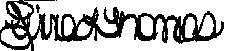 Previous edition is NOT usableSTANDARD FORM 26 (REV. 5/2011)Prescribed by GSA – FAR (48 CFR) 53.214(a)Section A - Solicitation/Contract FormCLAUSES INCORPORATED BY FULL TEXTIMPORTANT INFORMATION FREEDOM OF INFORMATION ACT (FOIA)Upon award of this contract, the Agency intends to make public the total contract award amount, as well as any awarded individual contract line item pricing (CLIN or Sub-CLIN), within the Agency’s electronic reading room located at www.commissaries.com and on the Government Point of Entry (GPE) www.fbo.gov .Unexercised Option year prices will not be published.This action is taken to ensure contract award information is available to the general public pursuant to the President’s January 21, 2009 memorandum regarding the Freedom of Information Act.Be advised that the contract(s) resulting from this solicitation will be posted at two distinct points during the procurement cycle:RECENT CONTRACT AWARDS:  The first posting will take place immediately after the contracts are awarded and will contain only the base year pricing.HISTORICAL PRICING: The second posting will take place when it is time for re-solicitation of an existing contract and will contain all CLIN and Sub-CLIN prices for the base period and all exercised options from the contract(s) under re-solicitation.Section B - Supplies or Services and PricesSERVICES:  NON-PERSONAL FFPProvide all of the necessary supervision, personnel, supplies and equipment to perform Shelf Stocking, Receiving/Storage/Holding Area (RSHA) and Custodial Operations for the Newport NS Commissary located at Newport, Rhode Island, in accordance with Attachment 1, the Performance Work Statement (PWS) and all terms and conditions herein.BASE YEAR:  February 1, 2015 through January 31, 2016FOB: DestinationPURCHASE REQUEST NUMBER: HQCNFE01060001NET AMT	$0.00SHELF STOCKING OPERATIONS FFPPerform Shelf Stocking Operations (includes overwrites between 0 and 8%) in accordance with Attachment 1, PWS.  NOTE: The quantity shown is an ESTIMATED quantity.FOB: DestinationPURCHASE REQUEST NUMBER: HQCNFE01060001NET AMT	$220,456.93 (EST.)ACRN AACIN: 000000000000000000000000000000$220,456.93OVERWRITES FFPOverwrites (cases exceeding 8% of the total monthly cases, IAW paragraph 4.3.3.8 of the PWS @ the unit price of 60% of the case price reflected in subline AA above).   NOTE: The quantity shown is an ESTIMATED quantity.FOB: DestinationPURCHASE REQUEST NUMBER: HQCNFE01060001NET AMT	$2,229.45 (EST.)ACRN AACIN: 000000000000000000000000000000$2,229.45INVENTORY PREPARATION FFPPerform Inventory Preparation Services in accordance with Attachment 1, PWS. NOTE: The quantity shown is an ESTIMATED quantity.FOB: DestinationPURCHASE REQUEST NUMBER: HQCNFE01060001NET AMT	$2,050.00 (EST.)ACRN AACIN: 000000000000000000000000000000$2,050.00RECEIVING/STORAGE/HOLDING AREA OPERATION FFPPerform Receiving/Storage/Holding Area Operations in accordance with Attachment 1, PWS.FOB: DestinationPURCHASE REQUEST NUMBER: HQCNFE01060001NET AMT	$80,182.32ACRN AACIN: 000000000000000000000000000000$80,182.32MATERIAL HANDLING SUPPORT (MHE) FFPPerform MHE support for inventories in accordance with Attachment 1, PWS. NOTE: The quantity shown is an ESTIMATED quantity.FOB: DestinationPURCHASE REQUEST NUMBER: HQCNFE01060001NET AMT	$1,129.00 (EST.)ACRN AACIN: 000000000000000000000000000000$1,129.00CUSTODIAL OPERATIONS (STORE/ADMIN) FFPPerform Custodial Operations EXCLUDING the Meat Processing, Preparation, and Wrapping Area, RSHA, and Outside Areas in accordance with Attachment 1, PWS.FOB: DestinationPURCHASE REQUEST NUMBER: HQCNFE01060001NET AMT	$186,183.24ACRN AACIN: 000000000000000000000000000000$186,183.24CUSTODIAL OPERATIONS (MEAT ROOM) FFPPerform Meat Processing, Preparation and Wrapping Area Custodial tasks in accordance with Attachment 1, PWS.FOB: DestinationPURCHASE REQUEST NUMBER: HQCNFE01060001NET AMT	$25,831.56ACRN AACIN: 000000000000000000000000000000$25,831.56CUSTODIAL (RSHA/OUTSIDE AREAS) FFPPerform RSHA and Outside Area Custodial tasks in accordance with Attachment 1, PWS.FOB: DestinationPURCHASE REQUEST NUMBER: HQCNFE01060001NET AMT	$46,539.12ACRN AACIN: 000000000000000000000000000000$46,539.12Snow and Ice Removal FFPPerform Snow and Ice Removal in accordance with Attachment 1, PWS. FOB: DestinationPURCHASE REQUEST NUMBER: HQCNFE01060001NET AMT	$4,374.00 (EST.)ACRN AACIN: 000000000000000000000000000000$4,374.00AWARD/CONTRACTAWARD/CONTRACTAWARD/CONTRACTAWARD/CONTRACT1. THIS CONT RACT IS A RATED ORDER UNDER DPAS (15 CFR 700)1. THIS CONT RACT IS A RATED ORDER UNDER DPAS (15 CFR 700)1. THIS CONT RACT IS A RATED ORDER UNDER DPAS (15 CFR 700)1. THIS CONT RACT IS A RATED ORDER UNDER DPAS (15 CFR 700)1. THIS CONT RACT IS A RATED ORDER UNDER DPAS (15 CFR 700)1. THIS CONT RACT IS A RATED ORDER UNDER DPAS (15 CFR 700)1. THIS CONT RACT IS A RATED ORDER UNDER DPAS (15 CFR 700)1. THIS CONT RACT IS A RATED ORDER UNDER DPAS (15 CFR 700)1. THIS CONT RACT IS A RATED ORDER UNDER DPAS (15 CFR 700)1. THIS CONT RACT IS A RATED ORDER UNDER DPAS (15 CFR 700)RATINGRATINGPAGE   OF  PAGESPAGE   OF  PAGESPAGE   OF  PAGESAWARD/CONTRACTAWARD/CONTRACTAWARD/CONTRACTAWARD/CONTRACT1. THIS CONT RACT IS A RATED ORDER UNDER DPAS (15 CFR 700)1. THIS CONT RACT IS A RATED ORDER UNDER DPAS (15 CFR 700)1. THIS CONT RACT IS A RATED ORDER UNDER DPAS (15 CFR 700)1. THIS CONT RACT IS A RATED ORDER UNDER DPAS (15 CFR 700)1. THIS CONT RACT IS A RATED ORDER UNDER DPAS (15 CFR 700)1. THIS CONT RACT IS A RATED ORDER UNDER DPAS (15 CFR 700)1. THIS CONT RACT IS A RATED ORDER UNDER DPAS (15 CFR 700)1. THIS CONT RACT IS A RATED ORDER UNDER DPAS (15 CFR 700)1. THIS CONT RACT IS A RATED ORDER UNDER DPAS (15 CFR 700)1. THIS CONT RACT IS A RATED ORDER UNDER DPAS (15 CFR 700)RATINGRATING155552. CONT RACT (Proc.  Inst. Ident.)  NO.HDEC08-15-C-00042. CONT RACT (Proc.  Inst. Ident.)  NO.HDEC08-15-C-00042. CONT RACT (Proc.  Inst. Ident.)  NO.HDEC08-15-C-00042. CONT RACT (Proc.  Inst. Ident.)  NO.HDEC08-15-C-00043. EFFECTIVE DAT E06 Jan 20153. EFFECTIVE DAT E06 Jan 20153. EFFECTIVE DAT E06 Jan 20153. EFFECTIVE DAT E06 Jan 20153. EFFECTIVE DAT E06 Jan 20153. EFFECTIVE DAT E06 Jan 20153. EFFECTIVE DAT E06 Jan 20154. REQUISIT ION/PURCHASE REQUEST /PROJECT  NO.HQCNFE010600014. REQUISIT ION/PURCHASE REQUEST /PROJECT  NO.HQCNFE010600014. REQUISIT ION/PURCHASE REQUEST /PROJECT  NO.HQCNFE010600014. REQUISIT ION/PURCHASE REQUEST /PROJECT  NO.HQCNFE010600014. REQUISIT ION/PURCHASE REQUEST /PROJECT  NO.HQCNFE010600014. REQUISIT ION/PURCHASE REQUEST /PROJECT  NO.HQCNFE010600014. REQUISIT ION/PURCHASE REQUEST /PROJECT  NO.HQCNFE010600014. REQUISIT ION/PURCHASE REQUEST /PROJECT  NO.HQCNFE010600015. ISSUED BY	CODE5. ISSUED BY	CODE5. ISSUED BY	CODE5. ISSUED BY	CODEHDEC08HDEC08HDEC086. ADMINISTERED BY  (If other than Item 5)	CODE6. ADMINISTERED BY  (If other than Item 5)	CODE6. ADMINISTERED BY  (If other than Item 5)	CODE6. ADMINISTERED BY  (If other than Item 5)	CODE6. ADMINISTERED BY  (If other than Item 5)	CODE6. ADMINISTERED BY  (If other than Item 5)	CODE6. ADMINISTERED BY  (If other than Item 5)	CODE6. ADMINISTERED BY  (If other than Item 5)	CODE6. ADMINISTERED BY  (If other than Item 5)	CODEDEFENSE COMMISSARY AGENCY STORE SERVICES SUPPORT DIVISION 1300 E AVENUEFORT LEE VA 23801-1800DEFENSE COMMISSARY AGENCY STORE SERVICES SUPPORT DIVISION 1300 E AVENUEFORT LEE VA 23801-1800DEFENSE COMMISSARY AGENCY STORE SERVICES SUPPORT DIVISION 1300 E AVENUEFORT LEE VA 23801-1800DEFENSE COMMISSARY AGENCY STORE SERVICES SUPPORT DIVISION 1300 E AVENUEFORT LEE VA 23801-1800DEFENSE COMMISSARY AGENCY STORE SERVICES SUPPORT DIVISION 1300 E AVENUEFORT LEE VA 23801-1800DEFENSE COMMISSARY AGENCY STORE SERVICES SUPPORT DIVISION 1300 E AVENUEFORT LEE VA 23801-1800DEFENSE COMMISSARY AGENCY STORE SERVICES SUPPORT DIVISION 1300 E AVENUEFORT LEE VA 23801-1800See Item 5See Item 5See Item 5See Item 5See Item 5See Item 5See Item 5See Item 5See Item 5See Item 5See Item 5See Item 57. NAME AND ADDRESS OF CONT RACT OR	(No., street, city, county, state and zip code)CW RESOURCES INCROBERT WILLIAMS, PRESIDENT 200 MYRTLE STNEW BRITAIN CT 06053-41607. NAME AND ADDRESS OF CONT RACT OR	(No., street, city, county, state and zip code)CW RESOURCES INCROBERT WILLIAMS, PRESIDENT 200 MYRTLE STNEW BRITAIN CT 06053-41607. NAME AND ADDRESS OF CONT RACT OR	(No., street, city, county, state and zip code)CW RESOURCES INCROBERT WILLIAMS, PRESIDENT 200 MYRTLE STNEW BRITAIN CT 06053-41607. NAME AND ADDRESS OF CONT RACT OR	(No., street, city, county, state and zip code)CW RESOURCES INCROBERT WILLIAMS, PRESIDENT 200 MYRTLE STNEW BRITAIN CT 06053-41607. NAME AND ADDRESS OF CONT RACT OR	(No., street, city, county, state and zip code)CW RESOURCES INCROBERT WILLIAMS, PRESIDENT 200 MYRTLE STNEW BRITAIN CT 06053-41607. NAME AND ADDRESS OF CONT RACT OR	(No., street, city, county, state and zip code)CW RESOURCES INCROBERT WILLIAMS, PRESIDENT 200 MYRTLE STNEW BRITAIN CT 06053-41607. NAME AND ADDRESS OF CONT RACT OR	(No., street, city, county, state and zip code)CW RESOURCES INCROBERT WILLIAMS, PRESIDENT 200 MYRTLE STNEW BRITAIN CT 06053-41607. NAME AND ADDRESS OF CONT RACT OR	(No., street, city, county, state and zip code)CW RESOURCES INCROBERT WILLIAMS, PRESIDENT 200 MYRTLE STNEW BRITAIN CT 06053-41607. NAME AND ADDRESS OF CONT RACT OR	(No., street, city, county, state and zip code)CW RESOURCES INCROBERT WILLIAMS, PRESIDENT 200 MYRTLE STNEW BRITAIN CT 06053-41607. NAME AND ADDRESS OF CONT RACT OR	(No., street, city, county, state and zip code)CW RESOURCES INCROBERT WILLIAMS, PRESIDENT 200 MYRTLE STNEW BRITAIN CT 06053-41607. NAME AND ADDRESS OF CONT RACT OR	(No., street, city, county, state and zip code)CW RESOURCES INCROBERT WILLIAMS, PRESIDENT 200 MYRTLE STNEW BRITAIN CT 06053-41607. NAME AND ADDRESS OF CONT RACT OR	(No., street, city, county, state and zip code)CW RESOURCES INCROBERT WILLIAMS, PRESIDENT 200 MYRTLE STNEW BRITAIN CT 06053-41608. DELIVERY[	]  FOB ORIGIN	[  X ]  OTHER   (See below)8. DELIVERY[	]  FOB ORIGIN	[  X ]  OTHER   (See below)8. DELIVERY[	]  FOB ORIGIN	[  X ]  OTHER   (See below)8. DELIVERY[	]  FOB ORIGIN	[  X ]  OTHER   (See below)8. DELIVERY[	]  FOB ORIGIN	[  X ]  OTHER   (See below)8. DELIVERY[	]  FOB ORIGIN	[  X ]  OTHER   (See below)8. DELIVERY[	]  FOB ORIGIN	[  X ]  OTHER   (See below)7. NAME AND ADDRESS OF CONT RACT OR	(No., street, city, county, state and zip code)CW RESOURCES INCROBERT WILLIAMS, PRESIDENT 200 MYRTLE STNEW BRITAIN CT 06053-41607. NAME AND ADDRESS OF CONT RACT OR	(No., street, city, county, state and zip code)CW RESOURCES INCROBERT WILLIAMS, PRESIDENT 200 MYRTLE STNEW BRITAIN CT 06053-41607. NAME AND ADDRESS OF CONT RACT OR	(No., street, city, county, state and zip code)CW RESOURCES INCROBERT WILLIAMS, PRESIDENT 200 MYRTLE STNEW BRITAIN CT 06053-41607. NAME AND ADDRESS OF CONT RACT OR	(No., street, city, county, state and zip code)CW RESOURCES INCROBERT WILLIAMS, PRESIDENT 200 MYRTLE STNEW BRITAIN CT 06053-41607. NAME AND ADDRESS OF CONT RACT OR	(No., street, city, county, state and zip code)CW RESOURCES INCROBERT WILLIAMS, PRESIDENT 200 MYRTLE STNEW BRITAIN CT 06053-41607. NAME AND ADDRESS OF CONT RACT OR	(No., street, city, county, state and zip code)CW RESOURCES INCROBERT WILLIAMS, PRESIDENT 200 MYRTLE STNEW BRITAIN CT 06053-41607. NAME AND ADDRESS OF CONT RACT OR	(No., street, city, county, state and zip code)CW RESOURCES INCROBERT WILLIAMS, PRESIDENT 200 MYRTLE STNEW BRITAIN CT 06053-41607. NAME AND ADDRESS OF CONT RACT OR	(No., street, city, county, state and zip code)CW RESOURCES INCROBERT WILLIAMS, PRESIDENT 200 MYRTLE STNEW BRITAIN CT 06053-41607. NAME AND ADDRESS OF CONT RACT OR	(No., street, city, county, state and zip code)CW RESOURCES INCROBERT WILLIAMS, PRESIDENT 200 MYRTLE STNEW BRITAIN CT 06053-41607. NAME AND ADDRESS OF CONT RACT OR	(No., street, city, county, state and zip code)CW RESOURCES INCROBERT WILLIAMS, PRESIDENT 200 MYRTLE STNEW BRITAIN CT 06053-41607. NAME AND ADDRESS OF CONT RACT OR	(No., street, city, county, state and zip code)CW RESOURCES INCROBERT WILLIAMS, PRESIDENT 200 MYRTLE STNEW BRITAIN CT 06053-41607. NAME AND ADDRESS OF CONT RACT OR	(No., street, city, county, state and zip code)CW RESOURCES INCROBERT WILLIAMS, PRESIDENT 200 MYRTLE STNEW BRITAIN CT 06053-41609. DISCOUNT FOR PROMPT PAYMENT9. DISCOUNT FOR PROMPT PAYMENT9. DISCOUNT FOR PROMPT PAYMENT9. DISCOUNT FOR PROMPT PAYMENT9. DISCOUNT FOR PROMPT PAYMENT9. DISCOUNT FOR PROMPT PAYMENT9. DISCOUNT FOR PROMPT PAYMENT7. NAME AND ADDRESS OF CONT RACT OR	(No., street, city, county, state and zip code)CW RESOURCES INCROBERT WILLIAMS, PRESIDENT 200 MYRTLE STNEW BRITAIN CT 06053-41607. NAME AND ADDRESS OF CONT RACT OR	(No., street, city, county, state and zip code)CW RESOURCES INCROBERT WILLIAMS, PRESIDENT 200 MYRTLE STNEW BRITAIN CT 06053-41607. NAME AND ADDRESS OF CONT RACT OR	(No., street, city, county, state and zip code)CW RESOURCES INCROBERT WILLIAMS, PRESIDENT 200 MYRTLE STNEW BRITAIN CT 06053-41607. NAME AND ADDRESS OF CONT RACT OR	(No., street, city, county, state and zip code)CW RESOURCES INCROBERT WILLIAMS, PRESIDENT 200 MYRTLE STNEW BRITAIN CT 06053-41607. NAME AND ADDRESS OF CONT RACT OR	(No., street, city, county, state and zip code)CW RESOURCES INCROBERT WILLIAMS, PRESIDENT 200 MYRTLE STNEW BRITAIN CT 06053-41607. NAME AND ADDRESS OF CONT RACT OR	(No., street, city, county, state and zip code)CW RESOURCES INCROBERT WILLIAMS, PRESIDENT 200 MYRTLE STNEW BRITAIN CT 06053-41607. NAME AND ADDRESS OF CONT RACT OR	(No., street, city, county, state and zip code)CW RESOURCES INCROBERT WILLIAMS, PRESIDENT 200 MYRTLE STNEW BRITAIN CT 06053-41607. NAME AND ADDRESS OF CONT RACT OR	(No., street, city, county, state and zip code)CW RESOURCES INCROBERT WILLIAMS, PRESIDENT 200 MYRTLE STNEW BRITAIN CT 06053-41607. NAME AND ADDRESS OF CONT RACT OR	(No., street, city, county, state and zip code)CW RESOURCES INCROBERT WILLIAMS, PRESIDENT 200 MYRTLE STNEW BRITAIN CT 06053-41607. NAME AND ADDRESS OF CONT RACT OR	(No., street, city, county, state and zip code)CW RESOURCES INCROBERT WILLIAMS, PRESIDENT 200 MYRTLE STNEW BRITAIN CT 06053-41607. NAME AND ADDRESS OF CONT RACT OR	(No., street, city, county, state and zip code)CW RESOURCES INCROBERT WILLIAMS, PRESIDENT 200 MYRTLE STNEW BRITAIN CT 06053-41607. NAME AND ADDRESS OF CONT RACT OR	(No., street, city, county, state and zip code)CW RESOURCES INCROBERT WILLIAMS, PRESIDENT 200 MYRTLE STNEW BRITAIN CT 06053-416010. SUBMIT INVOICES(4 copies unless otherwise specified)TO THE ADDRESS SHOWN IN:10. SUBMIT INVOICES(4 copies unless otherwise specified)TO THE ADDRESS SHOWN IN:10. SUBMIT INVOICES(4 copies unless otherwise specified)TO THE ADDRESS SHOWN IN:10. SUBMIT INVOICES(4 copies unless otherwise specified)TO THE ADDRESS SHOWN IN:ITEMBlock 12ITEMBlock 12ITEMBlock 12CODE    9N853CODE    9N853CODE    9N853CODE    9N853FACILIT Y CODEFACILIT Y CODEFACILIT Y CODEFACILIT Y CODEFACILIT Y CODEFACILIT Y CODEFACILIT Y CODEFACILIT Y CODE10. SUBMIT INVOICES(4 copies unless otherwise specified)TO THE ADDRESS SHOWN IN:10. SUBMIT INVOICES(4 copies unless otherwise specified)TO THE ADDRESS SHOWN IN:10. SUBMIT INVOICES(4 copies unless otherwise specified)TO THE ADDRESS SHOWN IN:10. SUBMIT INVOICES(4 copies unless otherwise specified)TO THE ADDRESS SHOWN IN:ITEMBlock 12ITEMBlock 12ITEMBlock 1211. SHIP TO/MARK FOR	CODE11. SHIP TO/MARK FOR	CODE11. SHIP TO/MARK FOR	CODE11. SHIP TO/MARK FOR	CODEHQCNFEHQCNFEHQCNFE12. PAYMENT WILL BE MADE BY	CODE12. PAYMENT WILL BE MADE BY	CODE12. PAYMENT WILL BE MADE BY	CODE12. PAYMENT WILL BE MADE BY	CODE12. PAYMENT WILL BE MADE BY	CODE12. PAYMENT WILL BE MADE BY	CODE12. PAYMENT WILL BE MADE BY	CODE12. PAYMENT WILL BE MADE BY	CODE12. PAYMENT WILL BE MADE BY	CODEHQ0131HQ0131HQ0131NEWPORT COMMISSARYBUILDING 1163 NETCNEWPORT RI 02841-1639NEWPORT COMMISSARYBUILDING 1163 NETCNEWPORT RI 02841-1639NEWPORT COMMISSARYBUILDING 1163 NETCNEWPORT RI 02841-1639NEWPORT COMMISSARYBUILDING 1163 NETCNEWPORT RI 02841-1639NEWPORT COMMISSARYBUILDING 1163 NETCNEWPORT RI 02841-1639NEWPORT COMMISSARYBUILDING 1163 NETCNEWPORT RI 02841-1639NEWPORT COMMISSARYBUILDING 1163 NETCNEWPORT RI 02841-1639DFAS-WIDE AREA WORK FLOWDFAS - CVDAAA/COP.O. BOX 369016 COLUMBUS OH 43236-9016DFAS-WIDE AREA WORK FLOWDFAS - CVDAAA/COP.O. BOX 369016 COLUMBUS OH 43236-9016DFAS-WIDE AREA WORK FLOWDFAS - CVDAAA/COP.O. BOX 369016 COLUMBUS OH 43236-9016DFAS-WIDE AREA WORK FLOWDFAS - CVDAAA/COP.O. BOX 369016 COLUMBUS OH 43236-9016DFAS-WIDE AREA WORK FLOWDFAS - CVDAAA/COP.O. BOX 369016 COLUMBUS OH 43236-9016DFAS-WIDE AREA WORK FLOWDFAS - CVDAAA/COP.O. BOX 369016 COLUMBUS OH 43236-9016DFAS-WIDE AREA WORK FLOWDFAS - CVDAAA/COP.O. BOX 369016 COLUMBUS OH 43236-9016DFAS-WIDE AREA WORK FLOWDFAS - CVDAAA/COP.O. BOX 369016 COLUMBUS OH 43236-9016DFAS-WIDE AREA WORK FLOWDFAS - CVDAAA/COP.O. BOX 369016 COLUMBUS OH 43236-9016DFAS-WIDE AREA WORK FLOWDFAS - CVDAAA/COP.O. BOX 369016 COLUMBUS OH 43236-9016DFAS-WIDE AREA WORK FLOWDFAS - CVDAAA/COP.O. BOX 369016 COLUMBUS OH 43236-9016DFAS-WIDE AREA WORK FLOWDFAS - CVDAAA/COP.O. BOX 369016 COLUMBUS OH 43236-901613. AUT HORIT Y FOR USING OT HER THAN FULL AND OPEN COMPETITION:[  X ] 10 U.S.C. 2304(c)(   5    )  [	] 41 U.S.C. 253(c)(	)13. AUT HORIT Y FOR USING OT HER THAN FULL AND OPEN COMPETITION:[  X ] 10 U.S.C. 2304(c)(   5    )  [	] 41 U.S.C. 253(c)(	)13. AUT HORIT Y FOR USING OT HER THAN FULL AND OPEN COMPETITION:[  X ] 10 U.S.C. 2304(c)(   5    )  [	] 41 U.S.C. 253(c)(	)13. AUT HORIT Y FOR USING OT HER THAN FULL AND OPEN COMPETITION:[  X ] 10 U.S.C. 2304(c)(   5    )  [	] 41 U.S.C. 253(c)(	)13. AUT HORIT Y FOR USING OT HER THAN FULL AND OPEN COMPETITION:[  X ] 10 U.S.C. 2304(c)(   5    )  [	] 41 U.S.C. 253(c)(	)13. AUT HORIT Y FOR USING OT HER THAN FULL AND OPEN COMPETITION:[  X ] 10 U.S.C. 2304(c)(   5    )  [	] 41 U.S.C. 253(c)(	)13. AUT HORIT Y FOR USING OT HER THAN FULL AND OPEN COMPETITION:[  X ] 10 U.S.C. 2304(c)(   5    )  [	] 41 U.S.C. 253(c)(	)14. ACCOUNT ING AND APPROPRIAT ION DAT ASee Schedule14. ACCOUNT ING AND APPROPRIAT ION DAT ASee Schedule14. ACCOUNT ING AND APPROPRIAT ION DAT ASee Schedule14. ACCOUNT ING AND APPROPRIAT ION DAT ASee Schedule14. ACCOUNT ING AND APPROPRIAT ION DAT ASee Schedule14. ACCOUNT ING AND APPROPRIAT ION DAT ASee Schedule14. ACCOUNT ING AND APPROPRIAT ION DAT ASee Schedule14. ACCOUNT ING AND APPROPRIAT ION DAT ASee Schedule14. ACCOUNT ING AND APPROPRIAT ION DAT ASee Schedule14. ACCOUNT ING AND APPROPRIAT ION DAT ASee Schedule14. ACCOUNT ING AND APPROPRIAT ION DAT ASee Schedule14. ACCOUNT ING AND APPROPRIAT ION DAT ASee Schedule15A. ITEM NO.15A. ITEM NO.15A. ITEM NO.15B. SUPPLIES/ SERVICES15B. SUPPLIES/ SERVICES15B. SUPPLIES/ SERVICES15B. SUPPLIES/ SERVICES15C. QUANT ITY15C. QUANT ITY15C. QUANT ITY15D. UNIT15D. UNIT15D. UNIT15E. UNIT PRICE15E. UNIT PRICE15F. AMOUNT15F. AMOUNT15F. AMOUNT15F. AMOUNTSEE SCHEDULESEE SCHEDULESEE SCHEDULESEE SCHEDULE15G. TO TAL AMO UNT OF CO NTRACT	$568,975.62 EST15G. TO TAL AMO UNT OF CO NTRACT	$568,975.62 EST15G. TO TAL AMO UNT OF CO NTRACT	$568,975.62 EST15G. TO TAL AMO UNT OF CO NTRACT	$568,975.62 EST15G. TO TAL AMO UNT OF CO NTRACT	$568,975.62 EST15G. TO TAL AMO UNT OF CO NTRACT	$568,975.62 EST15G. TO TAL AMO UNT OF CO NTRACT	$568,975.62 EST15G. TO TAL AMO UNT OF CO NTRACT	$568,975.62 EST15G. TO TAL AMO UNT OF CO NTRACT	$568,975.62 EST15G. TO TAL AMO UNT OF CO NTRACT	$568,975.62 EST15G. TO TAL AMO UNT OF CO NTRACT	$568,975.62 EST15G. TO TAL AMO UNT OF CO NTRACT	$568,975.62 EST15G. TO TAL AMO UNT OF CO NTRACT	$568,975.62 EST15G. TO TAL AMO UNT OF CO NTRACT	$568,975.62 EST15G. TO TAL AMO UNT OF CO NTRACT	$568,975.62 EST15G. TO TAL AMO UNT OF CO NTRACT	$568,975.62 EST15G. TO TAL AMO UNT OF CO NTRACT	$568,975.62 EST15G. TO TAL AMO UNT OF CO NTRACT	$568,975.62 EST15G. TO TAL AMO UNT OF CO NTRACT	$568,975.62 EST16. TABLE  OF  CONT ENTS16. TABLE  OF  CONT ENTS16. TABLE  OF  CONT ENTS16. TABLE  OF  CONT ENTS16. TABLE  OF  CONT ENTS16. TABLE  OF  CONT ENTS16. TABLE  OF  CONT ENTS16. TABLE  OF  CONT ENTS16. TABLE  OF  CONT ENTS16. TABLE  OF  CONT ENTS16. TABLE  OF  CONT ENTS16. TABLE  OF  CONT ENTS16. TABLE  OF  CONT ENTS16. TABLE  OF  CONT ENTS16. TABLE  OF  CONT ENTS16. TABLE  OF  CONT ENTS16. TABLE  OF  CONT ENTS16. TABLE  OF  CONT ENTS16. TABLE  OF  CONT ENTS(X)SEC.DESCRIPT IONDESCRIPT IONDESCRIPT IONDESCRIPT IONPAGE(S)(X)SEC.DESCRIPT IONDESCRIPT IONDESCRIPT IONDESCRIPT IONDESCRIPT IONDESCRIPT IONDESCRIPT IONDESCRIPT IONDESCRIPT IONPAGE(S)PART I - THE SCHEDULEPART I - THE SCHEDULEPART I - THE SCHEDULEPART I - THE SCHEDULEPART I - THE SCHEDULEPART I - THE SCHEDULEPART I - THE SCHEDULEPART II - CO NTRACT CLAUSESPART II - CO NTRACT CLAUSESPART II - CO NTRACT CLAUSESPART II - CO NTRACT CLAUSESPART II - CO NTRACT CLAUSESPART II - CO NTRACT CLAUSESPART II - CO NTRACT CLAUSESPART II - CO NTRACT CLAUSESPART II - CO NTRACT CLAUSESPART II - CO NTRACT CLAUSESPART II - CO NTRACT CLAUSESPART II - CO NTRACT CLAUSESXASOLICIT AT ION/ CONT RACT FORMSOLICIT AT ION/ CONT RACT FORMSOLICIT AT ION/ CONT RACT FORMSOLICIT AT ION/ CONT RACT FORM1 - 2XICONT RACT  CLAUSESCONT RACT  CLAUSESCONT RACT  CLAUSESCONT RACT  CLAUSESCONT RACT  CLAUSESCONT RACT  CLAUSESCONT RACT  CLAUSESCONT RACT  CLAUSESCONT RACT  CLAUSES44 - 54XBSUPPLIES OR SERVICES AND PRICES/ COSTSSUPPLIES OR SERVICES AND PRICES/ COSTSSUPPLIES OR SERVICES AND PRICES/ COSTSSUPPLIES OR SERVICES AND PRICES/ COSTS3 - 27PART III – LIST OF DO CUMENTS, EXHIBITS AND O THER ATTACH.PART III – LIST OF DO CUMENTS, EXHIBITS AND O THER ATTACH.PART III – LIST OF DO CUMENTS, EXHIBITS AND O THER ATTACH.PART III – LIST OF DO CUMENTS, EXHIBITS AND O THER ATTACH.PART III – LIST OF DO CUMENTS, EXHIBITS AND O THER ATTACH.PART III – LIST OF DO CUMENTS, EXHIBITS AND O THER ATTACH.PART III – LIST OF DO CUMENTS, EXHIBITS AND O THER ATTACH.PART III – LIST OF DO CUMENTS, EXHIBITS AND O THER ATTACH.PART III – LIST OF DO CUMENTS, EXHIBITS AND O THER ATTACH.PART III – LIST OF DO CUMENTS, EXHIBITS AND O THER ATTACH.PART III – LIST OF DO CUMENTS, EXHIBITS AND O THER ATTACH.PART III – LIST OF DO CUMENTS, EXHIBITS AND O THER ATTACH.XCDESCRIPT ION/ SPECS./ WORK ST AT EMENTDESCRIPT ION/ SPECS./ WORK ST AT EMENTDESCRIPT ION/ SPECS./ WORK ST AT EMENTDESCRIPT ION/ SPECS./ WORK ST AT EMENT28XJLIST OF AT TACHMENT SLIST OF AT TACHMENT SLIST OF AT TACHMENT SLIST OF AT TACHMENT SLIST OF AT TACHMENT SLIST OF AT TACHMENT SLIST OF AT TACHMENT SLIST OF AT TACHMENT SLIST OF AT TACHMENT S55DPACKAGING AND MARKINGPACKAGING AND MARKINGPACKAGING AND MARKINGPACKAGING AND MARKINGPART IV - REPRESENTATIO NS AND INSTRUCTIO NSPART IV - REPRESENTATIO NS AND INSTRUCTIO NSPART IV - REPRESENTATIO NS AND INSTRUCTIO NSPART IV - REPRESENTATIO NS AND INSTRUCTIO NSPART IV - REPRESENTATIO NS AND INSTRUCTIO NSPART IV - REPRESENTATIO NS AND INSTRUCTIO NSPART IV - REPRESENTATIO NS AND INSTRUCTIO NSPART IV - REPRESENTATIO NS AND INSTRUCTIO NSPART IV - REPRESENTATIO NS AND INSTRUCTIO NSPART IV - REPRESENTATIO NS AND INSTRUCTIO NSPART IV - REPRESENTATIO NS AND INSTRUCTIO NSPART IV - REPRESENTATIO NS AND INSTRUCTIO NSXEINSPECTION AND ACCEPT ANCEINSPECTION AND ACCEPT ANCEINSPECTION AND ACCEPT ANCEINSPECTION AND ACCEPT ANCE29KREPRESENTATIONS,  CERTIFICATIONS AND OT HER ST AT EMENTS OF OFFERORSREPRESENTATIONS,  CERTIFICATIONS AND OT HER ST AT EMENTS OF OFFERORSREPRESENTATIONS,  CERTIFICATIONS AND OT HER ST AT EMENTS OF OFFERORSREPRESENTATIONS,  CERTIFICATIONS AND OT HER ST AT EMENTS OF OFFERORSREPRESENTATIONS,  CERTIFICATIONS AND OT HER ST AT EMENTS OF OFFERORSREPRESENTATIONS,  CERTIFICATIONS AND OT HER ST AT EMENTS OF OFFERORSREPRESENTATIONS,  CERTIFICATIONS AND OT HER ST AT EMENTS OF OFFERORSREPRESENTATIONS,  CERTIFICATIONS AND OT HER ST AT EMENTS OF OFFERORSREPRESENTATIONS,  CERTIFICATIONS AND OT HER ST AT EMENTS OF OFFERORSXFDELIVERIES OR PERFORMANCEDELIVERIES OR PERFORMANCEDELIVERIES OR PERFORMANCEDELIVERIES OR PERFORMANCE30KREPRESENTATIONS,  CERTIFICATIONS AND OT HER ST AT EMENTS OF OFFERORSREPRESENTATIONS,  CERTIFICATIONS AND OT HER ST AT EMENTS OF OFFERORSREPRESENTATIONS,  CERTIFICATIONS AND OT HER ST AT EMENTS OF OFFERORSREPRESENTATIONS,  CERTIFICATIONS AND OT HER ST AT EMENTS OF OFFERORSREPRESENTATIONS,  CERTIFICATIONS AND OT HER ST AT EMENTS OF OFFERORSREPRESENTATIONS,  CERTIFICATIONS AND OT HER ST AT EMENTS OF OFFERORSREPRESENTATIONS,  CERTIFICATIONS AND OT HER ST AT EMENTS OF OFFERORSREPRESENTATIONS,  CERTIFICATIONS AND OT HER ST AT EMENTS OF OFFERORSREPRESENTATIONS,  CERTIFICATIONS AND OT HER ST AT EMENTS OF OFFERORSXGCONT RACT  ADMINIST RATION DAT ACONT RACT  ADMINIST RATION DAT ACONT RACT  ADMINIST RATION DAT ACONT RACT  ADMINIST RATION DAT A31 - 34LINSTRS., CONDS., AND NOT ICES TO OFFERORSINSTRS., CONDS., AND NOT ICES TO OFFERORSINSTRS., CONDS., AND NOT ICES TO OFFERORSINSTRS., CONDS., AND NOT ICES TO OFFERORSINSTRS., CONDS., AND NOT ICES TO OFFERORSINSTRS., CONDS., AND NOT ICES TO OFFERORSINSTRS., CONDS., AND NOT ICES TO OFFERORSINSTRS., CONDS., AND NOT ICES TO OFFERORSINSTRS., CONDS., AND NOT ICES TO OFFERORSXHSPECIAL CONT RACT  REQUIREMENT SSPECIAL CONT RACT  REQUIREMENT SSPECIAL CONT RACT  REQUIREMENT SSPECIAL CONT RACT  REQUIREMENT S35 - 43MEVALUAT ION FACTORS FOR AWARDEVALUAT ION FACTORS FOR AWARDEVALUAT ION FACTORS FOR AWARDEVALUAT ION FACTORS FOR AWARDEVALUAT ION FACTORS FOR AWARDEVALUAT ION FACTORS FOR AWARDEVALUAT ION FACTORS FOR AWARDEVALUAT ION FACTORS FOR AWARDEVALUAT ION FACTORS FOR AWARDCONTRACTING OFFICER WILL COMP LETE ITEM 17 (SEALED-BID OR NEGOTIATED P ROCUREMENT) OR 18 (SEALED-BID P ROCUREMENT) AS APP LICABLECONTRACTING OFFICER WILL COMP LETE ITEM 17 (SEALED-BID OR NEGOTIATED P ROCUREMENT) OR 18 (SEALED-BID P ROCUREMENT) AS APP LICABLECONTRACTING OFFICER WILL COMP LETE ITEM 17 (SEALED-BID OR NEGOTIATED P ROCUREMENT) OR 18 (SEALED-BID P ROCUREMENT) AS APP LICABLECONTRACTING OFFICER WILL COMP LETE ITEM 17 (SEALED-BID OR NEGOTIATED P ROCUREMENT) OR 18 (SEALED-BID P ROCUREMENT) AS APP LICABLECONTRACTING OFFICER WILL COMP LETE ITEM 17 (SEALED-BID OR NEGOTIATED P ROCUREMENT) OR 18 (SEALED-BID P ROCUREMENT) AS APP LICABLECONTRACTING OFFICER WILL COMP LETE ITEM 17 (SEALED-BID OR NEGOTIATED P ROCUREMENT) OR 18 (SEALED-BID P ROCUREMENT) AS APP LICABLECONTRACTING OFFICER WILL COMP LETE ITEM 17 (SEALED-BID OR NEGOTIATED P ROCUREMENT) OR 18 (SEALED-BID P ROCUREMENT) AS APP LICABLECONTRACTING OFFICER WILL COMP LETE ITEM 17 (SEALED-BID OR NEGOTIATED P ROCUREMENT) OR 18 (SEALED-BID P ROCUREMENT) AS APP LICABLECONTRACTING OFFICER WILL COMP LETE ITEM 17 (SEALED-BID OR NEGOTIATED P ROCUREMENT) OR 18 (SEALED-BID P ROCUREMENT) AS APP LICABLECONTRACTING OFFICER WILL COMP LETE ITEM 17 (SEALED-BID OR NEGOTIATED P ROCUREMENT) OR 18 (SEALED-BID P ROCUREMENT) AS APP LICABLECONTRACTING OFFICER WILL COMP LETE ITEM 17 (SEALED-BID OR NEGOTIATED P ROCUREMENT) OR 18 (SEALED-BID P ROCUREMENT) AS APP LICABLECONTRACTING OFFICER WILL COMP LETE ITEM 17 (SEALED-BID OR NEGOTIATED P ROCUREMENT) OR 18 (SEALED-BID P ROCUREMENT) AS APP LICABLECONTRACTING OFFICER WILL COMP LETE ITEM 17 (SEALED-BID OR NEGOTIATED P ROCUREMENT) OR 18 (SEALED-BID P ROCUREMENT) AS APP LICABLECONTRACTING OFFICER WILL COMP LETE ITEM 17 (SEALED-BID OR NEGOTIATED P ROCUREMENT) OR 18 (SEALED-BID P ROCUREMENT) AS APP LICABLECONTRACTING OFFICER WILL COMP LETE ITEM 17 (SEALED-BID OR NEGOTIATED P ROCUREMENT) OR 18 (SEALED-BID P ROCUREMENT) AS APP LICABLECONTRACTING OFFICER WILL COMP LETE ITEM 17 (SEALED-BID OR NEGOTIATED P ROCUREMENT) OR 18 (SEALED-BID P ROCUREMENT) AS APP LICABLECONTRACTING OFFICER WILL COMP LETE ITEM 17 (SEALED-BID OR NEGOTIATED P ROCUREMENT) OR 18 (SEALED-BID P ROCUREMENT) AS APP LICABLECONTRACTING OFFICER WILL COMP LETE ITEM 17 (SEALED-BID OR NEGOTIATED P ROCUREMENT) OR 18 (SEALED-BID P ROCUREMENT) AS APP LICABLECONTRACTING OFFICER WILL COMP LETE ITEM 17 (SEALED-BID OR NEGOTIATED P ROCUREMENT) OR 18 (SEALED-BID P ROCUREMENT) AS APP LICABLE17. [ X ] CONTRACTOR'S NEGOTIATED AGREEMENT	Contractor is requir ed to sign this  docum ent and return1	copies to issuing office.)	Contractor agrees to furnish and deliver allitems or perform all the services set forth or otherwise identified above and on any continuation sheets for the consideration stated herein. The rights and obligations of the parties to this  contract shall be subject to and governed by the following documents: (a) this award/contract,(b) the solicitation, if any, and (c) such provisions, representations, certifications, and specifications, as are attached or incorporated by reference herein.(Attachments are listed herein.)17. [ X ] CONTRACTOR'S NEGOTIATED AGREEMENT	Contractor is requir ed to sign this  docum ent and return1	copies to issuing office.)	Contractor agrees to furnish and deliver allitems or perform all the services set forth or otherwise identified above and on any continuation sheets for the consideration stated herein. The rights and obligations of the parties to this  contract shall be subject to and governed by the following documents: (a) this award/contract,(b) the solicitation, if any, and (c) such provisions, representations, certifications, and specifications, as are attached or incorporated by reference herein.(Attachments are listed herein.)17. [ X ] CONTRACTOR'S NEGOTIATED AGREEMENT	Contractor is requir ed to sign this  docum ent and return1	copies to issuing office.)	Contractor agrees to furnish and deliver allitems or perform all the services set forth or otherwise identified above and on any continuation sheets for the consideration stated herein. The rights and obligations of the parties to this  contract shall be subject to and governed by the following documents: (a) this award/contract,(b) the solicitation, if any, and (c) such provisions, representations, certifications, and specifications, as are attached or incorporated by reference herein.(Attachments are listed herein.)17. [ X ] CONTRACTOR'S NEGOTIATED AGREEMENT	Contractor is requir ed to sign this  docum ent and return1	copies to issuing office.)	Contractor agrees to furnish and deliver allitems or perform all the services set forth or otherwise identified above and on any continuation sheets for the consideration stated herein. The rights and obligations of the parties to this  contract shall be subject to and governed by the following documents: (a) this award/contract,(b) the solicitation, if any, and (c) such provisions, representations, certifications, and specifications, as are attached or incorporated by reference herein.(Attachments are listed herein.)17. [ X ] CONTRACTOR'S NEGOTIATED AGREEMENT	Contractor is requir ed to sign this  docum ent and return1	copies to issuing office.)	Contractor agrees to furnish and deliver allitems or perform all the services set forth or otherwise identified above and on any continuation sheets for the consideration stated herein. The rights and obligations of the parties to this  contract shall be subject to and governed by the following documents: (a) this award/contract,(b) the solicitation, if any, and (c) such provisions, representations, certifications, and specifications, as are attached or incorporated by reference herein.(Attachments are listed herein.)17. [ X ] CONTRACTOR'S NEGOTIATED AGREEMENT	Contractor is requir ed to sign this  docum ent and return1	copies to issuing office.)	Contractor agrees to furnish and deliver allitems or perform all the services set forth or otherwise identified above and on any continuation sheets for the consideration stated herein. The rights and obligations of the parties to this  contract shall be subject to and governed by the following documents: (a) this award/contract,(b) the solicitation, if any, and (c) such provisions, representations, certifications, and specifications, as are attached or incorporated by reference herein.(Attachments are listed herein.)17. [ X ] CONTRACTOR'S NEGOTIATED AGREEMENT	Contractor is requir ed to sign this  docum ent and return1	copies to issuing office.)	Contractor agrees to furnish and deliver allitems or perform all the services set forth or otherwise identified above and on any continuation sheets for the consideration stated herein. The rights and obligations of the parties to this  contract shall be subject to and governed by the following documents: (a) this award/contract,(b) the solicitation, if any, and (c) such provisions, representations, certifications, and specifications, as are attached or incorporated by reference herein.(Attachments are listed herein.)18. [    ] SEALED-BID AWARD   (Contractor is not required to sign this document.)Your bid on Solicitation Number     	including the additions or changes made by you which additions or changes are set forth in full above, is hereby accepted as to the terms listed above and on any continuation sheets. This award consummates the contract which consists of the  following documents: (a) the Government's solicitation and your bid, and (b) this award/contract. No further contractual document is necessary. (Block 18 should be checked only when awarding a sealed-bid contract.)18. [    ] SEALED-BID AWARD   (Contractor is not required to sign this document.)Your bid on Solicitation Number     	including the additions or changes made by you which additions or changes are set forth in full above, is hereby accepted as to the terms listed above and on any continuation sheets. This award consummates the contract which consists of the  following documents: (a) the Government's solicitation and your bid, and (b) this award/contract. No further contractual document is necessary. (Block 18 should be checked only when awarding a sealed-bid contract.)18. [    ] SEALED-BID AWARD   (Contractor is not required to sign this document.)Your bid on Solicitation Number     	including the additions or changes made by you which additions or changes are set forth in full above, is hereby accepted as to the terms listed above and on any continuation sheets. This award consummates the contract which consists of the  following documents: (a) the Government's solicitation and your bid, and (b) this award/contract. No further contractual document is necessary. (Block 18 should be checked only when awarding a sealed-bid contract.)18. [    ] SEALED-BID AWARD   (Contractor is not required to sign this document.)Your bid on Solicitation Number     	including the additions or changes made by you which additions or changes are set forth in full above, is hereby accepted as to the terms listed above and on any continuation sheets. This award consummates the contract which consists of the  following documents: (a) the Government's solicitation and your bid, and (b) this award/contract. No further contractual document is necessary. (Block 18 should be checked only when awarding a sealed-bid contract.)18. [    ] SEALED-BID AWARD   (Contractor is not required to sign this document.)Your bid on Solicitation Number     	including the additions or changes made by you which additions or changes are set forth in full above, is hereby accepted as to the terms listed above and on any continuation sheets. This award consummates the contract which consists of the  following documents: (a) the Government's solicitation and your bid, and (b) this award/contract. No further contractual document is necessary. (Block 18 should be checked only when awarding a sealed-bid contract.)18. [    ] SEALED-BID AWARD   (Contractor is not required to sign this document.)Your bid on Solicitation Number     	including the additions or changes made by you which additions or changes are set forth in full above, is hereby accepted as to the terms listed above and on any continuation sheets. This award consummates the contract which consists of the  following documents: (a) the Government's solicitation and your bid, and (b) this award/contract. No further contractual document is necessary. (Block 18 should be checked only when awarding a sealed-bid contract.)18. [    ] SEALED-BID AWARD   (Contractor is not required to sign this document.)Your bid on Solicitation Number     	including the additions or changes made by you which additions or changes are set forth in full above, is hereby accepted as to the terms listed above and on any continuation sheets. This award consummates the contract which consists of the  following documents: (a) the Government's solicitation and your bid, and (b) this award/contract. No further contractual document is necessary. (Block 18 should be checked only when awarding a sealed-bid contract.)18. [    ] SEALED-BID AWARD   (Contractor is not required to sign this document.)Your bid on Solicitation Number     	including the additions or changes made by you which additions or changes are set forth in full above, is hereby accepted as to the terms listed above and on any continuation sheets. This award consummates the contract which consists of the  following documents: (a) the Government's solicitation and your bid, and (b) this award/contract. No further contractual document is necessary. (Block 18 should be checked only when awarding a sealed-bid contract.)18. [    ] SEALED-BID AWARD   (Contractor is not required to sign this document.)Your bid on Solicitation Number     	including the additions or changes made by you which additions or changes are set forth in full above, is hereby accepted as to the terms listed above and on any continuation sheets. This award consummates the contract which consists of the  following documents: (a) the Government's solicitation and your bid, and (b) this award/contract. No further contractual document is necessary. (Block 18 should be checked only when awarding a sealed-bid contract.)18. [    ] SEALED-BID AWARD   (Contractor is not required to sign this document.)Your bid on Solicitation Number     	including the additions or changes made by you which additions or changes are set forth in full above, is hereby accepted as to the terms listed above and on any continuation sheets. This award consummates the contract which consists of the  following documents: (a) the Government's solicitation and your bid, and (b) this award/contract. No further contractual document is necessary. (Block 18 should be checked only when awarding a sealed-bid contract.)18. [    ] SEALED-BID AWARD   (Contractor is not required to sign this document.)Your bid on Solicitation Number     	including the additions or changes made by you which additions or changes are set forth in full above, is hereby accepted as to the terms listed above and on any continuation sheets. This award consummates the contract which consists of the  following documents: (a) the Government's solicitation and your bid, and (b) this award/contract. No further contractual document is necessary. (Block 18 should be checked only when awarding a sealed-bid contract.)18. [    ] SEALED-BID AWARD   (Contractor is not required to sign this document.)Your bid on Solicitation Number     	including the additions or changes made by you which additions or changes are set forth in full above, is hereby accepted as to the terms listed above and on any continuation sheets. This award consummates the contract which consists of the  following documents: (a) the Government's solicitation and your bid, and (b) this award/contract. No further contractual document is necessary. (Block 18 should be checked only when awarding a sealed-bid contract.)19A. NAME AND TITLE OF SIGNER    ( Type or print)19A. NAME AND TITLE OF SIGNER    ( Type or print)19A. NAME AND TITLE OF SIGNER    ( Type or print)19A. NAME AND TITLE OF SIGNER    ( Type or print)19A. NAME AND TITLE OF SIGNER    ( Type or print)19A. NAME AND TITLE OF SIGNER    ( Type or print)19A. NAME AND TITLE OF SIGNER    ( Type or print)20A. NAME OF CONT RACTING OFFICERGINNA L THOMAS / CONTRACTING OFFICERTEL: (804) 734-8000 ext 48546	EMAIL: ginna.thomas@deca.mil20A. NAME OF CONT RACTING OFFICERGINNA L THOMAS / CONTRACTING OFFICERTEL: (804) 734-8000 ext 48546	EMAIL: ginna.thomas@deca.mil20A. NAME OF CONT RACTING OFFICERGINNA L THOMAS / CONTRACTING OFFICERTEL: (804) 734-8000 ext 48546	EMAIL: ginna.thomas@deca.mil20A. NAME OF CONT RACTING OFFICERGINNA L THOMAS / CONTRACTING OFFICERTEL: (804) 734-8000 ext 48546	EMAIL: ginna.thomas@deca.mil20A. NAME OF CONT RACTING OFFICERGINNA L THOMAS / CONTRACTING OFFICERTEL: (804) 734-8000 ext 48546	EMAIL: ginna.thomas@deca.mil20A. NAME OF CONT RACTING OFFICERGINNA L THOMAS / CONTRACTING OFFICERTEL: (804) 734-8000 ext 48546	EMAIL: ginna.thomas@deca.mil20A. NAME OF CONT RACTING OFFICERGINNA L THOMAS / CONTRACTING OFFICERTEL: (804) 734-8000 ext 48546	EMAIL: ginna.thomas@deca.mil20A. NAME OF CONT RACTING OFFICERGINNA L THOMAS / CONTRACTING OFFICERTEL: (804) 734-8000 ext 48546	EMAIL: ginna.thomas@deca.mil20A. NAME OF CONT RACTING OFFICERGINNA L THOMAS / CONTRACTING OFFICERTEL: (804) 734-8000 ext 48546	EMAIL: ginna.thomas@deca.mil20A. NAME OF CONT RACTING OFFICERGINNA L THOMAS / CONTRACTING OFFICERTEL: (804) 734-8000 ext 48546	EMAIL: ginna.thomas@deca.mil20A. NAME OF CONT RACTING OFFICERGINNA L THOMAS / CONTRACTING OFFICERTEL: (804) 734-8000 ext 48546	EMAIL: ginna.thomas@deca.mil20A. NAME OF CONT RACTING OFFICERGINNA L THOMAS / CONTRACTING OFFICERTEL: (804) 734-8000 ext 48546	EMAIL: ginna.thomas@deca.mil19B. NAME OF CONT RACT ORBY  	(Signature of person authorized to sign)19B. NAME OF CONT RACT ORBY  	(Signature of person authorized to sign)19B. NAME OF CONT RACT ORBY  	(Signature of person authorized to sign)19B. NAME OF CONT RACT ORBY  	(Signature of person authorized to sign)19B. NAME OF CONT RACT ORBY  	(Signature of person authorized to sign)19C. DATE SIGNED19C. DATE SIGNED20B. UNIT ED ST AT ES OF AMERICABY  	(Signature of Contracting Officer)20B. UNIT ED ST AT ES OF AMERICABY  	(Signature of Contracting Officer)20B. UNIT ED ST AT ES OF AMERICABY  	(Signature of Contracting Officer)20B. UNIT ED ST AT ES OF AMERICABY  	(Signature of Contracting Officer)20B. UNIT ED ST AT ES OF AMERICABY  	(Signature of Contracting Officer)20B. UNIT ED ST AT ES OF AMERICABY  	(Signature of Contracting Officer)20B. UNIT ED ST AT ES OF AMERICABY  	(Signature of Contracting Officer)20B. UNIT ED ST AT ES OF AMERICABY  	(Signature of Contracting Officer)20C. DATE SIGNED06-Jan-201520C. DATE SIGNED06-Jan-201520C. DATE SIGNED06-Jan-201520C. DATE SIGNED06-Jan-2015ITEM NOSUPPLIES/SERVICESQUANTITYUNITUNIT PRICEAMOUNT0001$0.00ITEM NOSUPPLIES/SERVICESQUANTITYUNITUNIT PRICEAMOUNT0001AA296,652Case$0.74315$220,456.93 ESTITEM NOSUPPLIES/SERVICESQUANTITYUNITUNIT PRICEAMOUNT0001AB5,000Case$0.44589$2,229.45 ESTITEM NOSUPPLIES/SERVICESQUANTITYUNITUNIT PRICEAMOUNT0001AC100Hours$20.50$2,050.00 ESTITEM NOSUPPLIES/SERVICESQUANTITYUNITUNIT PRICEAMOUNT0001AD12Months$6,681.86$80,182.32ITEM NOSUPPLIES/SERVICESQUANTITYUNITUNIT PRICEAMOUNT0001AE50Hours$22.58$1,129.00 ESTITEM NOSUPPLIES/SERVICESQUANTITYUNITUNIT PRICEAMOUNT0001AF12Months$15,515.27$186,183.24ITEM NOSUPPLIES/SERVICESQUANTITYUNITUNIT PRICEAMOUNT0001AG12Months$2,152.63$25,831.56ITEM NOSUPPLIES/SERVICESQUANTITYUNITUNIT PRICEAMOUNT0001AH12Months$3,878.26$46,539.12ITEM NOSUPPLIES/SERVICESQUANTITYUNITUNIT PRICEAMOUNT0001AJ200Hours$21.87$4,374.00 EST